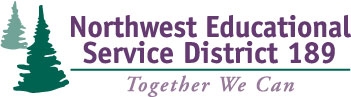 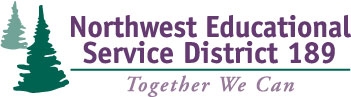 AgendaHow can we support our teachers and programs to improve achievement of all our students?What do we need to know about current initiatives?  What dates are on the horizon which require our attention? How can we support each other?How will I use what I learned to do my work?Upcoming Meeting Date:  April 28th TOPICRESOURCESSharing/Problem-Solving ProtocolBreak into groups of 4-5. Share with each other one idea that is working in your district. Then share one thing which still needs “attention”. Brainstorm solutions.KathyResources to shareOSPI HiCap websiteProdigy Northwest websiteParenting Young, Gifted Children articleDept of Ed Early Childhood articleNAGC Early Childhood Position PaperK-20 presentation with Kristina Johnstone (Highly Capable Program Supervisor, OSPI ) as she shares her knowledge regarding the Consolidated Program Review (CPR)Jan’s Notes from Kristina Johnstone’s presentationK-20 presentation with Dr. Jann Leppien (Margo Long Endowed Chair for the Ctr of Gifted Education Assoc. Professor, School of Education at Whitworth University) as she shares her knowledge regarding K-2 student programmingPowerPointEarly Childhood Position StatementTeaching Young Gifted Children in the Regular Classroom